
SPISAK SUDSKIH TUMAČA ZA GRAD KNIĆ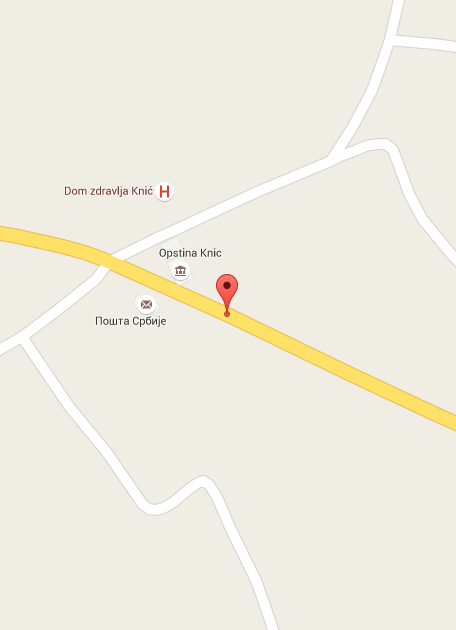 Sudski tumač za engleski jezik Knić
Sudski tumač za hebrejski jezik Knić
Sudski tumač za nemački jezik Knić
Sudski tumač za persijski jezik Knić
Sudski tumač za francuski jezik Knić
Sudski tumač za hrvatski jezik Knić
Sudski tumač za italijanski jezik Knić
Sudski tumač za japanski jezik Knić
Sudski tumač za ruski jezik Knić
Sudski tumač za latinski jezik Knić
Sudski tumač za norveški jezik Knić
Sudski tumač za mađarski jezik Knić
Sudski tumač za švedski jezik Knić
Sudski tumač za makedonski jezik Knić
Sudski tumač za španski jezik Knić
Sudski tumač za pakistanski jezik Knić
Sudski tumač za kineski jezik Knić
Sudski tumač za znakovni jezik KnićSudski tumač za bosanski jezik Knić
Sudski tumač za poljski jezik Knić
Sudski tumač za arapski jezik Knić
Sudski tumač za portugalski jezik Knić
Sudski tumač za albanski jezik Knić
Sudski tumač za romski jezik Knić
Sudski tumač za belgijski jezik Knić
Sudski tumač za rumunski jezik Knić
Sudski tumač za bugarski jezik Knić
Sudski tumač za slovački jezik Knić
Sudski tumač za češki jezik Knić
Sudski tumač za slovenački jezik Knić
Sudski tumač za danski jezik Knić
Sudski tumač za turski jezik Knić
Sudski tumač za finski jezik Knić
Sudski tumač za ukrajinski jezik Knić
Sudski tumač za grčki jezik Knić
Sudski tumač za holandski jezik Knić
Sudski tumač za korejski jezik Knić
Sudski tumač za estonski jezik KnićLokacijaKnićInternetakademijaoxford.comTelefon069/4 – 5555 - 84Radno vreme8:00 AM – 4:00 PM9:00 AM – 2:00 PM (Subotom)